RENCANA PEMBELAJARAN SEMESTER(RPS)CopywritingDK35314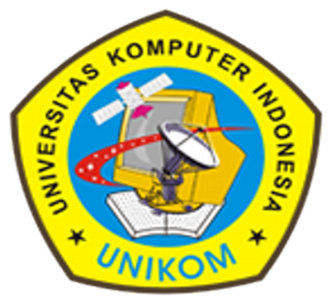 Disusun oleh :Irwan Tarmawan, S.Sn., M.DsLukmanul Hakim, M.DsPROGRAM STUDI S1 DESAIN KOMUNIKASI VISUALFAKULTAS DESAINUNIVERSITAS KOMPUTER INDONESIA2017LEMBAR PENGESAHAN
Rencana Pembelajaran Semester (RPS) ini telah disahkan untuk mata kuliah sebagai berikut :Bandung, 23 /08/ 2017DESKRIPSI SINGKAT MATA KULIAH:Mempelajari dasar-dasar dan teori/ konsep penulisan naskah iklan dalam perancangan iklan; Pengolahan ide menjadi sebuah gagasan, pengembangan pesan persuasif dalam membuat sebuah iklan, headline, tagline, body copy,  membuat alur sinopsis (brain storming) , storyline, scriptwriting, dan storyboard untuk pembuatan sebuah iklan.CAPAIAN PEMBELAJARAN LULUSAN (CPL) YANG DIBEBANKAN PADA MATA KULIAH INI :CAPAIAN PEMBELAJARAN SIKAP(Sesuai Permen Nomor 49 Tahun 2014 Tentang  Standar Nasional Pendidikan Tinggi)Bertakwa kepada Tuhan Yang Maha Esa dan mampu menunjukkan sikap religius;Menjunjung tinggi nilai kemanusiaan dalam menjalankan tugas berdasarkan agama,moral,dan etika;Berkontribusi dalam peningkatan mutu kehidupan bermasyarakat, berbangsa,   bernegara, dan kemajuan peradaban berdasarkan Pancasila;Berperan sebagai warga negara yang bangga dan cinta tanah air, memiliki  nasionalisme serta rasa tanggungjawab pada negara dan bangsa;Menghargai keanekaragaman budaya, pandangan, agama, dan kepercayaan, serta pendapat atau temuan orisinal orang lain;Bekerja sama dan memiliki kepekaan sosial serta kepedulian terhadap masyarakat dan lingkungan;Taat hukum dan disiplin dalam kehidupan bermasyarakat dan bernegara;Menginternalisasi nilai, norma, dan etika akademik;Menunjukkan sikap bertanggungjawab atas pekerjaan di bidang keahliannya  secara mandiri;Menginternalisasi semangat kemandirian, kejuangan, dan kewirausahaan.CAPAIAN PEMBELAJARAN KEMAMPUAN UMUM(Sesuai Permen Nomor 49 Tahun 2014 Tentang  Standar Nasional Pendidikan Tinggi)Mampu menerapkan pemikiran logis, kritis, sistematis, dan inovatif dalam konteks pengembangan atau implementasi ilmu pengetahuan dan teknologi yang memperhatikan dan menerapkan nilai humaniora yang sesuai dengan bidang keahliannya.Mampu menunjukkan kinerja mandiri, bermutu, dan terukurMampu mengkaji implikasi pengembangan atau implementasi ilmu pengetahuan teknologi yang memperhatikan dan menerapkan nilai humaniora sesuai dengan keahliannya berdasarkan kaidah, tata cara dan etika ilmiah dalam rangka menghasilkan solusi, gagasan, desain atau kritik seni, menyusun deskripsi saintifik hasil kajiannya dalam bentuk skripsi atau laporan tugas akhir, dan mengunggahnya dalam laman perguruan tinggi;Menyusun deskripsi saintifik hasil kajian tersebut di atas dalam bentuk skripsi atau laporan tugas akhir, dan mengunggahnya dalam laman perguruan tinggi;Mampu mengambil keputusan secara tepat dalam konteks penyelesaian masalah di bidang keahliannya, berdasarkan hasil analisis informasi dan data;Mampu memelihara dan mengembangkan jaringan kerja dengan pembimbing, kolega, sejawat baik di dalam maupun di luar lembaganya;Mampu bertanggungjawab atas pencapaian hasil kerja kelompok dan melakukan supervisi dan evaluasi terhadap penyelesaian pekerjaan yang ditugaskan kepada pekerja yang berada di bawah tanggungjawabnyaMampu melakukan proses evaluasi diri terhadap kelompok kerja yang berada dibawah tanggung jawabnya,dan mampu mengelola pembelajaran secara mandiriMampu mendokumentasikan, menyimpan, mengamankan, dan menemukan kembali data untuk menjamin kesahihan dan mencegah plagiasiCAPAIAN PEMBELAJARAN KEMAMPUAN KHUSUS(Merujuk pada KKNI DKV/ DG)Mampu melaksanakan proses desain secara utuh sesuai arahan desain yang diberikan,Mampu beradaptasi terhadap situasi yang dihadapi, menganalisis, serta mampu memformulasikan penyelesaian masalah.Mampu memanfaatkan kemajuan ilmu pengetahuan, teknologi, dan/atau seni untuk menyelesaikan masalah dan beradaptasi terhadap situasi yang dihadapi.Dalam melaksanakan tugas tersebut dilandasi konsep teoritis tentang desain grafis secara mendalam,Mampu mengambil keputusan yang tepat berdasarkan analisis informasi dan data,Mampu memberikan petunjuk dalam memilih berbagai alternatif solusi secara mandiri dan kelompok.CAPAIAN PEMBELAJARAN PENGUASAAN PENGETAHUAN(Merujuk pada KKNI DKV/ DG)Menguasai pengetahuan dasar desain grafis dan prinsip-prinsip desainMenguasai pengetahuan tentang warnaMenguasai pengetahuan tentang layoutMenguasai pengetahuan tentang tipografiMenguasai pengetahuan dasar fotografi dan ilustrasiMenguasai pengetahuan tentang prinsip dasar komunikasiMenguasai pengetahuan tentang hak ciptaPenguasaan perangkat lunak desain yang meliputi software-sofware vector-drawing, image-editing dan desktop publishingCAPAIAN PEMBELAJARAN MATA KULIAH (CPMK) YANG DIRUMUSKAN BERDASARKAN PADA CAPAIAN PEMBELAJARAN (CPL)Setelah mengikuti Mata Kuliah ini mahasiswa diharapkan dapat menggali konsep kreatif yang nantinya diterjemahkan dalam ide visual serta naskah iklan, serta mahasiswa dapat memahami dan mampu membuat penulisan dalam periklanan serta penulisan naskah (scriptwriting) iklan, mengenal serta dapat membuat headline, tagline, serta body copy yang baik.IV.  RENCANA PEMBELAJARAN SEMESTER (RPS)REFERENSI :Maslen, Andi. 2010. The Copywriting Sourcebook. London; KingdomUnited.Marshall Cavendish.Maslen Andi. 2009. 100 Great Copywriting Ideas: From Leading Companies Around The World. Singapore. Marshall Cavendish.Kasilo, Djito. (2008). Komunikasi Cinta: Menembus G-Spot Konsumen Indonesia. Jakarta. KPG.Weinschenk, S. 2011. 100 Thinks: Every Designer Need to Know About People. Berkeley; United States of America. New Rider.V.  RANCANGAN TUGASRANCANGAN TUGAS I :Identifikasi Iklan Layanan MasyarakatRANCANGAN TUGAS II :Merancang Ide Iklan Layanan MasyarakatRANCANGAN TUGAS III :Merancang Brief Kreatif Iklan Layanan MasyarakatRANCANGAN TUGAS IV :Merancang Iklan Layanan MasyarakatVI.  RUBRIK PENILAIANRubrik Penilaian IndividuRubrik Penilaian Kerjasama KelompokRubrik Penilaian PresentasiRubrik Penilaian DiskusiRubrik Penilaian ProgramVII.  PENENTUAN NILAI AKHIR MATA KULIAHIndeks penilaian akhir:Penilaian akhir dalam mata kuliah mengikuti ketentuan sebagaimana yang telah diatur dalam Buku Pedoman Akademik UNIKOM, yang menjelaskan mengenai bobot penilaian dari serangkaian kegiatan yang harus dilakukan/ditempuh oleh mahasiswa, yaitu sebagai berikut: Mata Kuliah:CopywritingKode Mata Kuliah:DK35314SKS /semester:2SKS / 5Status / Prasyarat:Penunjang Keilmuan / -Fakultas:DesainProgram Studi:Desain Komunikasi VisualDosen Pengampu:Irwan Tarmawan, M.DsMengetahuiDekan Fakultas DesainProf. Dr. Primadi TabraniNIP: 4127.32.06.036MenyetujuiKetua Program Studi S1DKVDeni Albar, S.Sn., M.Ds.NIP : 4127.32.06.013MingguKemampuan Akhir yang DiharapkanBahan Kajian (Materi Ajar)Bentuk PembelajaranWaktuPengalaman BelajarKriteria Indikator PenilaianBobot1Mahasiswa mengetahui maksud, tujuan & capaian mata kuliah copywritingPendahuluan atas tinjauanCopywritingPendahuluanHebatnya CopywritingIde dan Narasi IklanMetode ceramah interaktif 100 Menit Ceramah interaktif & diskusiMahasiswa mampu menguraikan deskripsi , tujuan dan capaian yang akan disasar mata kuliah copywriting.7 %2Mahasiswa mengetahui dan memahami peranan copywritingPeranan CopywritingPengertian CopywritingTujuan Copywriting8 Aturan CopywritingModal CopywritingMetode ceramah interaktif 100 MenitCeramah interaktif & diskusiMahasiswa mampu menguraikan peranancopywriting7 %3Mahasiswa mengetahui brand dan positioningBrand dan PositioningPengertian BrandKonsep dasar brandingBrand PositioningStrategi PositioningLangkah Strategis Brand PositioningMetode ceramah interaktif 100 MenitTugas 1:Mencari sebuah iklan layanan masyarakat yang dianggap bermasalah dan menjelaskan alasan pemilihan iklan tersebut.Mahasiswa mampu menjelaskan tentang peran dan fungsi branding dan posotioning7 %4Mahasiswa mengetahui dan memahami kreativitas copywriting.Kreativitas dalam CopywritingApa itu kreativitasApa gunanya keratifBagaimana jadi kreatif?Bagaimana menghasilkan ide?Metode Project Base Learning atau Simulation.Mahasiswa melakukan aktifitas.100 MenitCeramah interaktif dan diskusi, menggali kreativitas berbasis pengalaman mahasiswaMahasiswa mampu mengolah copywriting dengan prinsip kreativitas.7 %5Mahasiswa mengetahui dan memahamipersuasifPersuasifPengertianTujuanPersuasi dalam komunikasi visualRahasia Persuasi dalam Copywriting Metode ceramah interaktif 100 MenitCeramah interaktif & diskusiMahasiswa mampu menjelaskan persuasi dalam copywriting7 %6Mahasiswa mengetahui dan memahami mengenai target audienceTarget AudienceSegmentasiConsumer InsightConsumer JourneyMetode ceramah interaktif100 MenitTugas 2:Merancang gagasan iklan layanan masyarakat dengan visual dan naskah yang paling persuasif sesuai dengan target audience yang ditujuMahasiswa mampu menguraikan dan memhami target audience7 %7Mahasiswa mengetahui dan memahamicreative styleCreative StyleMajas IklanBahasa IklanMetode ceramah interaktif100 MenitCeramah interaktif & diskusiMahasiswa mampu memahami majas dan bahasa iklan.7 %UJIAN TENGAH SEMESTERUJIAN TENGAH SEMESTERUJIAN TENGAH SEMESTERUJIAN TENGAH SEMESTERUJIAN TENGAH SEMESTERUJIAN TENGAH SEMESTERUJIAN TENGAH SEMESTERUJIAN TENGAH SEMESTER9Mahasiswa mengetahui dan memahami elements creative briefThe Elements of Brief (Creative brief)Marketing BackgroundCompetitive FrameProductAdvertising / communication objectivesTarget audience (consumer insight)Promise / consumer benefitTone and mannerPersonalitiesPropositionIdeaMetode Project Base Learning atau Simulation dan ceramah interaktif100 MenitTugas 3:Merancang brief kreatif untuk iklan Layanan Masyarakat dengan objek  yang telah ditetapkan. Mahasiswa mampu menjelaskan dan menguraikan tentang elements of brief.7 %10Mahasiswa mengetahui dan memahami cara membuat strategi kreatifStrategi KreatifPerencanaan StrategiTeknik PeriklananBerfikir VisualMetode ceramah interaktif100 MenitCeramah interaktif & diskusiMahasiswa mampu mendapatkan pengetahuan baru obyek melalui analisis dan mampu mengembangkan dalam bentuk strategi kreatif.7 %11Mahasiswa mengetahui dan memahami visual stoping powerVisual Stoping PowerArt DirectionBerfikir VisualVisual GestaltMetode Project Base Learning atau Simulation dan ceramah interaktif100 MenitCeramah interaktif & simulasi menguraikan kekuatan visualMahasiswa mampu memahami visual stoping power7 %12Mahasiswa mengetahui dan memhami penulisan naskah iklanNaskah IklanOlah IdeVisual dan CopyHeadline, subheadline, bodycopyMetode Project Base Learning atau Simulation dan ceramah interaktif100 MenitTugas 4:Merancang Iklan Layanan Masyarakat dengan konsep komunikasi dan eksekusinya. Mahasiswa mampu memahami dan merancang naskah iklan.7 %13Mahasiswa mengetahui dan memahami media dan lintas komunikasi.Media dan lintas komunikasiStrategi AISASPoint Of Contact Metode ceramah interaktif100 MenitCeramah interaktif & diskusi, asistensi tugas 4(visualisasi)Mahasiswa mampu menguraikan media dan lintas komunikasi7 %14Mahasiswa mengetahui dan memahamipenetrasi media Penetrasi mediaATL, BTL, DAN TTLNew MediaMetode ceramah interaktif100 MenitCeramah interaktif & diskusi, asistensi tugas 4 (media cetak, elektronik, dan TTL)Mahasiswa mampu menjelaskan penetrasi media7 %15Mahasiswa mengetahui dan memahami cara menganalisa dan mengkritisi  iklanAnalisa Iklan.Ide, Komunkasi dan CraftingMetode ceramah interaktif100 MenitCeramah interaktif & diskusiMahasiswa mampu menganalisa dan mengkritisi iklan7 %UJIAN AKHIR SEMESTERUJIAN AKHIR SEMESTERUJIAN AKHIR SEMESTERUJIAN AKHIR SEMESTERUJIAN AKHIR SEMESTERUJIAN AKHIR SEMESTERUJIAN AKHIR SEMESTERUJIAN AKHIR SEMESTERNOKOMPONEN TUGASRINCIAN1Tujuan Tugas :Mahasiswa dapat mengetahui dan mengidentifikasi Iklan Layanan Masyarakat2Uraian Tugas, Bentuk, dan Format Luaran Uraian Tugas, Bentuk, dan Format Luaran Uraian Tugas, Bentuk, dan Format Luaran aObyek Garapan:Iklan Layanan Masyarakat tentang gerakan revolusi mental. bBatasan yang harus dikerjakan:Menentukan Iklan yang dianggap bermasalah atau tidak berhasil dalam mengatasi atau menjawab permasalahan.cMetode dan Cara Pengerjaan:Mencari Iklan display cetak atau elektronik dengan mengkopi atau mengcapture gambarnya, dan dijelaskan alasan pemilihannya dan dijelaskan alasan ketidak berhasilannya. Dituliskan dalam format A4 maksimal 500 kata.dAcuan yang Digunakan:Maslen, Andi. 2010. The Copywriting Sourcebook. London; Kingdom United. Marshall Cavendish.eDeskripsi Luaran Tugas :Karya tulis mengidentifikasi Iklan Layanan Masyarakat3Waktu:1 Minggu4Kriteria Penilaian:Bobot Penilaian 10% Indikator Penilaian Tugas: Ketepatan Mengikuti AturanKetepatan Identifikasi Iklan Layanan Masyarakat.Ketepatan dalam menjelaskan alasannya.Ketepatan Waktu Pengumpulan.NOKOMPONEN TUGASRINCIAN1Tujuan Tugas :Mahasiswa dapat mengetahui dan merancang ide Iklan layanan Masyarakat.2Uraian Tugas, Bentuk, dan Format Luaran Uraian Tugas, Bentuk, dan Format Luaran Uraian Tugas, Bentuk, dan Format Luaran aObyek Garapan:Iklan Layanan Masyarakt mengenai gerakan revolusi mental. bBatasan yang harus dikerjakan:Minimalmenggali 5 ide dengan kekuatan visual dan naskah iklannya.cMetode dan Cara Pengerjaan:Manual, menggunakan buku sketsa dengan pensil/spidol/drawing pen.dAcuan yang Digunakan:Maslen Andi. 2009. 100 Great Copywriting Ideas: From Leading Companies Around The World. Singapore. Marshall Cavendish.eDeskripsi Luaran Tugas :KaryaDesainIde Iklan Layanan Masyarakat.3Waktu:2 Minggu4Kriteria Penilaian:Bobot Penilaian 20% Indikator Penilaian Tugas: Ketepatan Mengikuti AturanKetepatan menggali Ide visual.Ketepatan menentukan Pesan Komunikasi.Ketepatan Waktu Pengumpulan.NOKOMPONEN TUGASRINCIAN1Tujuan Tugas :Mahasiswa dapat mengetahui dan merancang brief kreatif Iklan layanan Masyarakat.2Uraian Tugas, Bentuk, dan Format Luaran Uraian Tugas, Bentuk, dan Format Luaran Uraian Tugas, Bentuk, dan Format Luaran aObyek Garapan:Iklan Layanan Masyarakt mengenai gerakan revolusi mental. bBatasan yang harus dikerjakan:menguraikan brief kreatif untuk dijadikan dasar membuat pesan iklan.cMetode dan Cara Pengerjaan:mengisi form brief kreatif dan menetapkan komponen yang harus dibuat sebagai dasar untuk membuat pesan komunikasi. dAcuan yang Digunakan:Maslen Andi. 2009. 100 Great Copywriting Ideas: From Leading Companies Around The World. Singapore. Marshall Cavendish.eDeskripsi Luaran Tugas :Form Brief kreatif Iklan Layanan Masyarakat.3Waktu:2 Minggu4Kriteria Penilaian:Bobot Penilaian 20% Indikator Penilaian Tugas: Ketepatan Mengikuti AturanKetepatan menggali komponen pesan.Ketepatan menentukanide visual dan pesan.Ketepatan Waktu Pengumpulan.NOKOMPONEN TUGASRINCIAN1Tujuan Tugas :Mahasiswa dapat mengetahui dan merancang Iklan layanan Masyarakat.2Uraian Tugas, Bentuk, dan Format Luaran Uraian Tugas, Bentuk, dan Format Luaran Uraian Tugas, Bentuk, dan Format Luaran aObyek Garapan:Iklan Layanan Masyarakt mengenai gerakan revolusi mental. bBatasan yang harus dikerjakan:Minimalmembuat 3 versi iklan cetak.cMetode dan Cara Pengerjaan:Merancang iklan dengan ilustrasi atau forografi dalam format A3dAcuan yang Digunakan:Maslen Andi. 2009. 100 Great Copywriting Ideas: From Leading Companies Around The World. Singapore. Marshall Cavendish.eDeskripsi Luaran Tugas :Karya DesainIklan Layanan Masyarakat.3Waktu:2 Minggu4Kriteria Penilaian:Bobot Penilaian 20% Indikator Penilaian Tugas: Ketepatan Mengikuti AturanKetepatan menentukan visual.Ketepatan menentukan Pesan Komunikasi.Ketepatan Waktu Pengumpulan.KriteriaHuruf MutuBobot NilaiAngka MutuDeskripsi PenilaianSangat BaikA80 - 1004Tugas tidak terlambat, hasil baik dan benarBaikB68 - 793Tugas tidak terlambat, hasil jelek, rapihCukupC56 - 672Tugas tidak terlambat, hasil jelek, tidak rapihKurangD45 - 551Tugas terlambat Tidak LulusE<440Tidak mengumpulkan tugas KriteriaHuruf MutuBobot NilaiAngka MutuDeskripsi PenilaianSangat BaikA80 - 1004Tugas tidak terlambat, hasil bagus, pembagian tugas jelas BaikB68 - 793Tugas tidak terlambat, hasil jelek, pembagian tugas jelas CukupC56 - 672Tugas tidak terlambat, hasil jelek, pembagian tugas tidak jelas KurangD45 - 551Tugas terlambat Tidak LulusE<440Tidak mengumpulkan tugas KriteriaHuruf MutuBobot NilaiAngka MutuDeskripsi PenilaianSangat BaikA80 - 1004Isi jelas, “to the poin” dan menarik, Menyampaikan isi dengan jelas dan menarik BaikB68 - 793Komposisi tulisan dan gambar bagus, terstruktur, mempresentasikan dengan baik tetapi kurang menguasai materi CukupC56 - 672Tidak terstruktur, terlalu banyak tulisan, baca presentasi/catatan, kurang menguasai materi KurangD45 - 551Presentasi asal-asalan, tidak menguasai materi Tidak LulusE<440Tidak presentasi KriteriaHuruf MutuBobot NilaiAngka MutuDeskripsi PenilaianSangat BaikA80 - 1004Mahasiswa mengerti materi, mampu menyampaikan ide sendiri, mendengarkan ide orang lain BaikB68 - 793Mampu mengikuti diskusi secara baik CukupC56 - 672Mampu mengikuti diskusi tetapi dengan kekurangan (suka mendominasi, tidak mendengarkan pendapat orang lain, dll) KurangD45 - 551Tidak mengikuti diskusi, ribut dalam kelas. Tidak LulusE<440Tidak hadir KriteriaHuruf MutuBobot NilaiAngka MutuDeskripsi PenilaianSangat BaikA80 - 1004Program berjalan benar BaikB68 - 793Program berjalan tetapi ada sedikit bug CukupC56 - 672Program berjalan dan banyak error KurangD45 - 551Program tidak berjalan, ada source code Tidak LulusE<440Tidak mengumpulkan PREDIKATINDEKSBobot NilaiAngka MutuDeskripsi PenilaianLulus,Sangat BaikA80 - 1004Mahasiswa memenuhi semua komponen penilaian dan menyelesaikan tugas dengan sangat baik serta mampu menganalisis materi dan tugas sesuai dengan topik yang telah ditentukan dengan sangat baikLulus,BaikB68 - 793Mahasiswa memenuhi semua komponen penilaian dan menyelesaikan tugas dengan baik serta mampu  menganalisis  materi dan tugas sesuai dengan topik yang telah ditentukan dengan baikLulus,Cukup C56 - 672Mahasiswa memenuhi beberapa komponen penilaian dan menyelesaikan tugas serta mampu menganalisis  materi dan tugas sesuai dengan topik yang telah ditentukan dengan cukup baikLulus, KurangD45 - 551Mahasiswa tidak memenuhi beberapa komponen penilaian dan tidak menyelesaikan tugas dengan cukup baik serta tidak dapat  menganalisis  materi dan tugas sesuai dengan topik yang telah ditentukan.Tidak LulusE<440Mahasiswa tidak memenuhi semua komponen penilaian tidak dapat menganalisis materi dan tugas sesuai dengan topik yang telah ditentukan.Komponen PenilaianBobot/ Persentase PenilaianTugas/Quis30%Nilai UTS30%Nilai UAS40%